Governor Information 2021-2022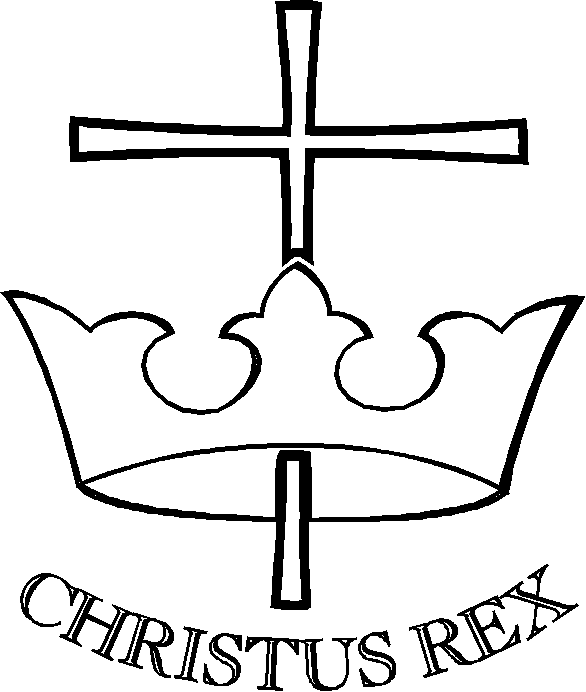 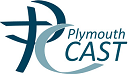 Governors who have left the LGB in the last 12 monthsFull NameGovernor TypeAppointing BodyDate of Current AppointmentEnd of Current TermMeeting Attendance 2020-21Business InterestsOther GovernorshipsDiaine JeeFoundationDiocese of Plymouth25/07/2224/07/266 of 6 meetings NoneNoneMike CarterFoundationDiocese of Plymouth23/11/1822/11/225 of 6 meetings On Orchard Nursery CommitteeNoneJo MartinFoundationDiocese of Plymouth04/072203/07/263 of 6 meetings Mum at CtK NoneMel LordStaffStaff30/09/2029/09/246 of 6 meetingsHusband employed at construction companyNoneSimon AdamsonCommunity LinkLGB26/02/1925/02/235 of 6 meetingsNoneNoneCallum CooperStaffLGB01/09/2031/08/246 of 6 MeetingsPartner of SC Holiday ClubsNoneKaleem AkhtarCo-OptedLGB25/05/202224/05/20262 of 2 meetingSaleem & Sons Health SolutionsLtdNoneClare TickelHeadteacher6 of 6 meetingsN/AFull NameGovernor TypeAppointing BodyDate of Current AppointmentEnd of TermMeeting Attendance 2019-20Business InterestsOther GovernorshipsLiz BannerCo-optedLGB27/03/1826/03/224 of 4 meetingsMay 19–Chair of CtK PTFANone